СправкаО проведении открытого мероприятия  на  тему «Здоровый образ жизни и профилактика неинфекционных заболеваний» в МБОУ Трисанчинская СОШ им.Умалатова Рамазана М.14 апреля  центром цифровых и гуманитарных технологий Точка роста, было проведено открытое мероприятие «Здоровый образ жизни и профилактика неинфекционных заболеваний» в 5-х классах Гапизовой А.РЦель: формирование способности обучающихся к новому способу действия по сохранению и укреплению своего здоровья, освоить новые понятия. Сформировать систему новых знаний по ЗОЖ, и профилактике наиболее опасных неинфекционных заболеваний расширить знания обучающихся за счет включения новых терминов, понятий, описаний.Задачи:самоопределение личного отношения к нормам ЗОЖ и профилактике наиболее опасных неинфекционных заболеваний.оценить собственный образ жизни, запланировать дальнейший стиль жизни и сделать коррекцию поведения.научиться правильно оценивать свой уровень здоровья и состояния ССС.научиться правильно и точно выражать свою позицию по отношению к ЗОЖ, помогать своим товарищам оценить правила ЗОЖ и применить их на практике.Материально-техническое обеспечение: интерактивная доска, ПК.Мероприятие было проведено в форме беседы, ответы на вопросы и закрепление материала с помощью кроссвордов. Учащиеся активно участвовали в дискуссии, отвечали на вопросы, хорошо и быстро решили кроссворды. По окончанию мероприятия была проведена рефлексия, которая и определила достижение цели и задач поставленные в начале урока.(Фото прилагаются)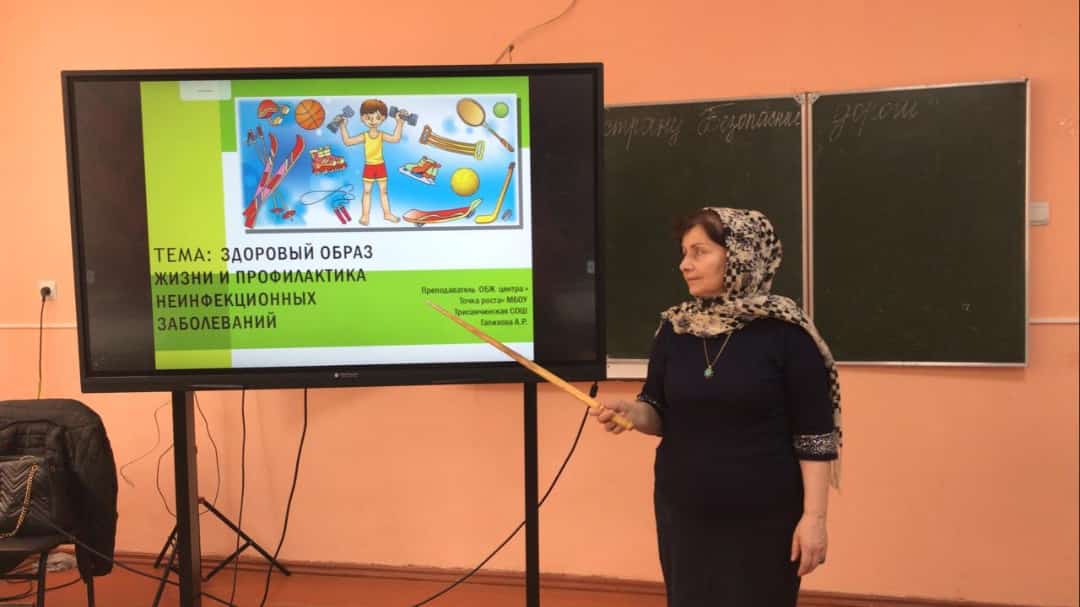 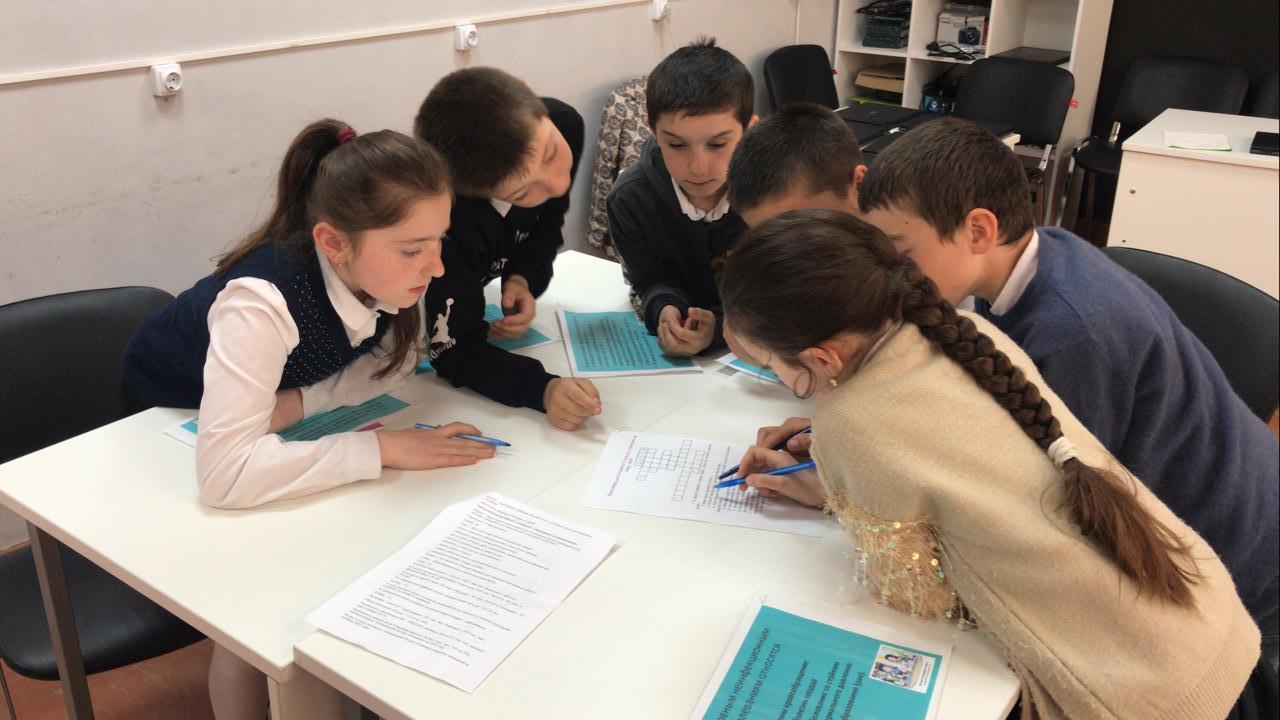 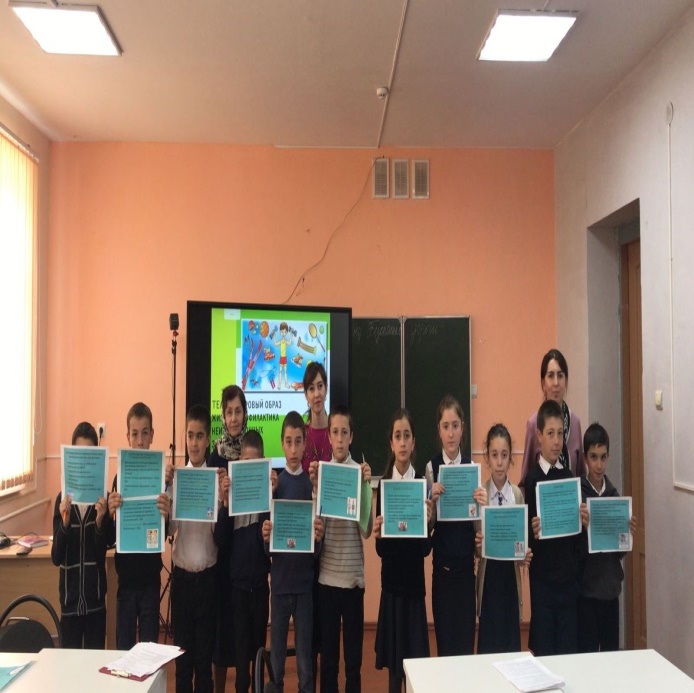 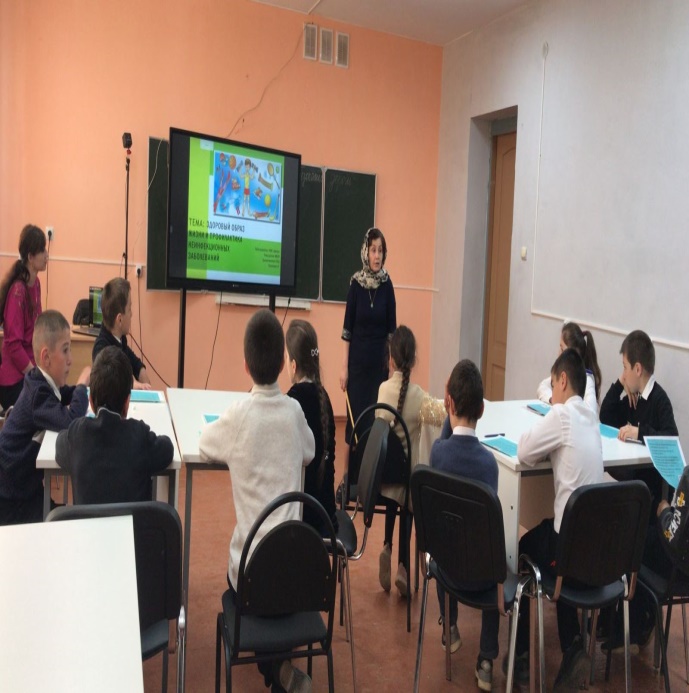 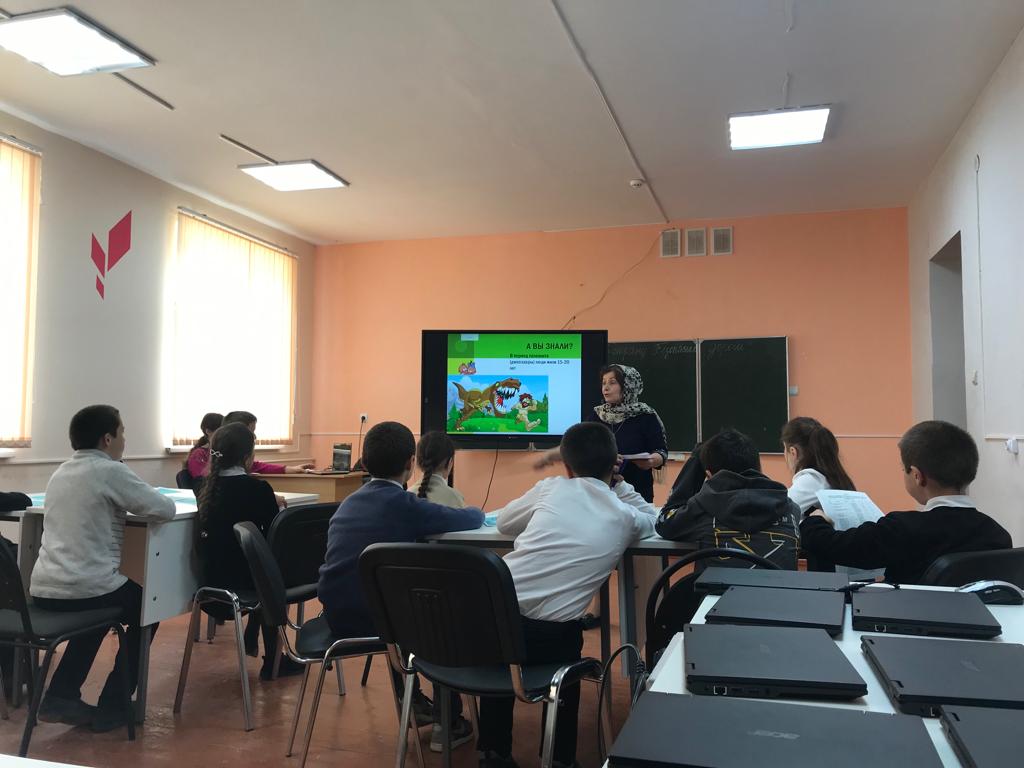 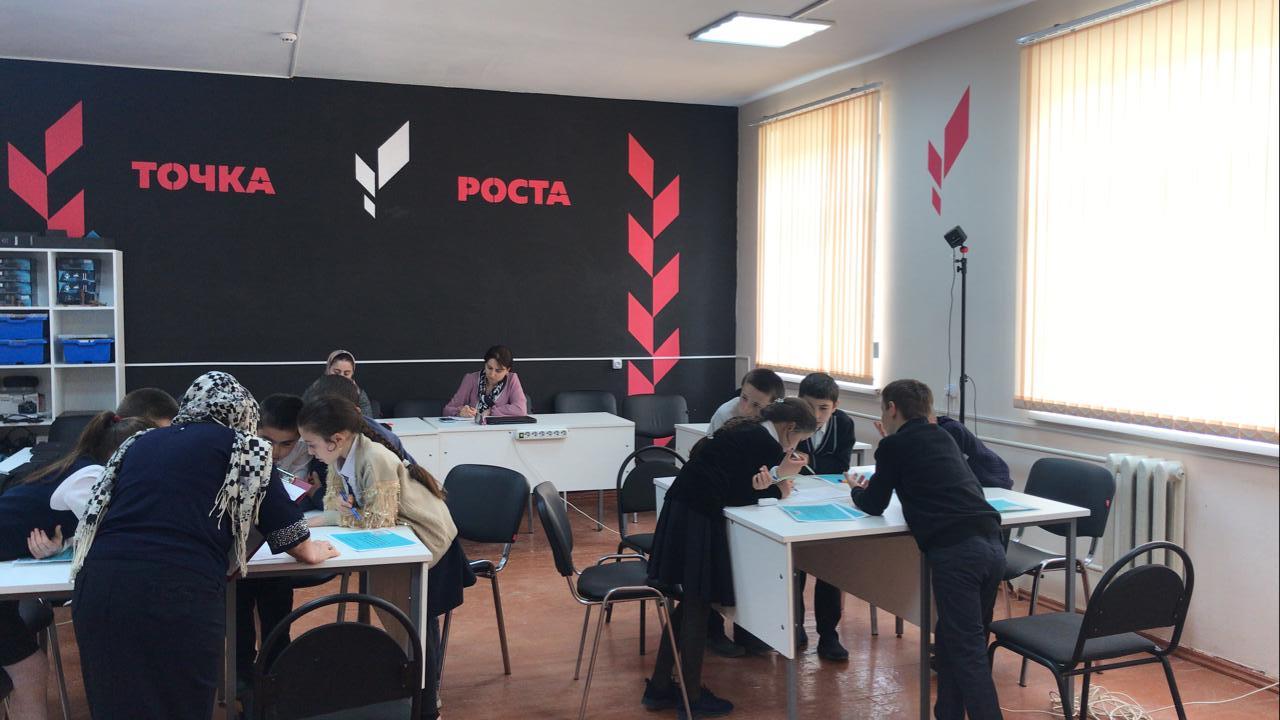 